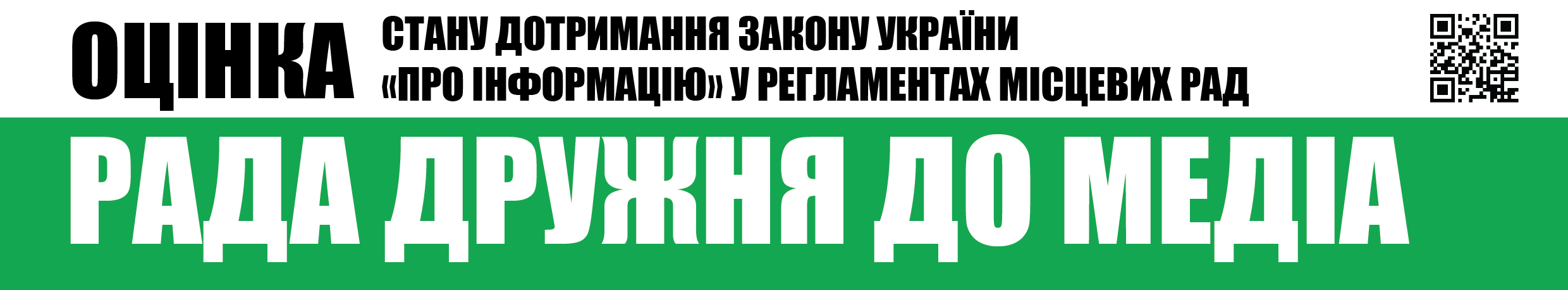 Вих.№12 від 5.10.2017Шановні депутати Одеської обласної ради,Громадська організація «Інститут масової інформації», як провідна українська медіа-організація, місією якої є діяти в авангарді захисників свободи слова з метою розвитку громадянсько-активного суспільства та суспільно-відповідальної журналістики, забезпечувати підвищення медіа-грамотності населення заради успішного сталого розвитку України на засадах європейських цінностей, проаналізувала Регламент Одеської обласної ради та пропонує Вам розглянути розроблені нами рекомендації щодо процедури акредитації журналістів та працівників засобів масової інформації.РЕКОМЕНДАЦІЇДЛЯ ОДЕСЬКОЇ ОБЛАСНОЇ РАДИЩОДО ВІДКРИТОСТІ ТА ГЛАСНОСТІ РОБОТИ РАДИ ТА ЗАБЕЗПЕЧЕННЯ ЗДІЙСНЕННЯ СВОЇХ ОБОВ’ЯЗКІВ ПРЕДСТАВНИКАМИ ЗАСОБІВ МАСОВОЇ ІНФОРМАЦІЇРегламентом роботи Одеської обласної ради передбачена можливість акредитації, проте окремого Порядку акредитації обласною радою не прийнято. Крім того, відповідно до Правил пропускного режиму до адміністративного будинку №1 (мається на увазі будівля, розташована за адресою: м. Одеса, проспект Шевченка, 4), затверджених головами Одеської обласної ради та Одеської обласної державної адміністрації у 2015 році, до адмінбудинку за своїм службовим посвідченням проходять, зокрема, й працівники засобів масової інформації (радіо, телебачення преси).Також, у відповідь на інформаційний запит, Одеською обласною радою було повідомлено, що питання відвідування пленарних засідань сесій обласної ради журналістами необхідно узгоджувати з прес-службою апарату Одеської обласної ради.Регламентом визначено необхідність бути запрошеними для представників масової інформації, що не відповідає вимогам чинного законодавства з приводу відкритості та гласності відкритих заходів суб’єктів владних повноважень.Передбачена процедура припинення акредитації не відповідає вимогам чинного законодавства, зокрема в аспекті порушення принципу рівності, оскільки представники не всіх типів засобів масової інформації забезпечуються правом бути акредитованими.З усіх інших питань та процедур щодо реалізації відкритості та гласності роботи ради, а також реалізацію права на доступ засобів масової інформації до суб’єкту владних повноважень вважаємо задовільними чинні положення та процедури та такими, що відповідають чинному законодавству про інформацію.Пропонуємо дані рекомендації та викладений нижче проект рішення Одеської обласної ради розглянути на черговому засіданні постійної Комісії з питань регламенту та депутатської етики та винести його на розгляд ради.З повагою,Виконавча директоркаГО «Інститут масової інформації»                                                                                         Оксана РоманюкДОДАТОКПроект рішенняРІШЕННЯ ПРО ВНЕСЕННЯ ЗМІН ДО ЧИННОГО РЕГЛАМЕНТУ З МЕТОЮ ПРИВЕДЕННЯ ПОЛОЖЕНЬ ЩОДО ВІДКРИТОСТІ І ГЛАСНОСТІ РОБОТИ ОДЕСЬКОЇ ОБЛАСНОЇ РАДИ У ВІДПОВІДНІСТЬ ДО ВИМОГ ЧИННОГО ЗАКОНОДАВСТВА УКРАЇНИЗ метою приведення положень Регламенту Одеської обласної ради у відповідність до положень чинного законодавства:Статтю 3.10.1 Регламенту викласти у наступній редакції:«Пленарні засідання ради проводяться гласно та відкрито. Порядок доступу до відкритих засідань визначається розпорядженням обласної ради, у відповідності до чинного законодавства.»Статтю 3.10.2 Регламенту вилучити повністю.Статтю 3.10.4 Регламенту вилучити повністю.Статтю 3.10.5 Регламенту викласти у наступній редакції:«У разі необхідності та наявності законних підстав, можливе прийняття більшістю депутатів від загального складу Ради рішення про закритий розгляд окремо визначених питань відповідно до законодавства України, у тому числі і Закону України «Про доступ до публічної інформації» у частині обмеження доступу до інформації, в інтересах нерозголошення конфіденційної інформації про особу, державної чи іншої таємниці, що охороняється законами України.»У статті 3.10.6 Регламенту слова «На закритому засіданні обласної ради» замінити на «При розгляді окремо визначених питань у закритому режимі».У статті 3.10.7 Регламенту вилучити слова «та запрошених».Проблемні питання Регламенту роботи радиКоментар щодо приведення у відповідність до чинного законодавстваСтаттею 3.10.1 Регламенту визначено, що порядок доступу до відкритих пленарних засідань визначається розпорядженням обласної ради.Варто відзначити, що відповідно до чинного законодавства, доступ до відкритих пленарних засідань є вільним для всіх, та може визначатися внутрішніми нормативними документами, але першочергово у відповідності до вимог чинного законодавства.У статті 3.10.2 Регламенту визначається можливість бути запрошеними на пленарне засідання представників засобів масової інформації, складання списку таких запрошених осіб апаратом обласної ради, який узгоджується з головою обласної ради.Допуск засідань у порядку запрошень, складання та узгодження списків не відповідає вимогам чинного законодавства з приводу відкритості та гласності відкритих заходів суб’єктів владних повноважень.Статтею 3.10.4  Регламенту передбачається можливість представників телебачення, радіо та преси бути акредитованими на певний строк чи на весь період повноважень обласної ради.Визначений підхід порушує принцип рівності, оскільки представники не всіх типів ЗМІ забезпечуються правом бути акредитованими. Також, враховуючи відсутність окремо визначеного порядку про акредитацію, а також незастосування передбаченої акредитації, варто підняти питання необхідності передбачення процедури акредитації у Регламенті.Статтею 3.10.5 Регламенту визначено, що у разі необхідності більшістю голосів від загального складу депутатів обласної ради може бути прийнято рішення про проведення закритого засідання для розгляду конкретно визначених питань.У цій частині, вважаємо за необхідне доповнити відповідні положення посиланням на вимоги Закону України «Про доступ до публічної інформації» у частині визначення певної інформації як інформації з обмеженим доступом (конфіденційної, таємної чи службової), оскільки закритим можуть бути розгляд відповідних окремих питань, а не все засідання як таке.